Name: _____________________________________  Date: ___________Hour: _____                  STATIONS: Algebraic Expressions  HW # _21__Station #1Simplify the Expression:1. 2. 3. Station #2You buy the same number of brushes, rollers, and paint cans.1. Write and interpret an expression in simplest form that represents the total amount of money you spend on painting supplies.2. How much do you spend when you buy one set of supplies for each of 3 painters?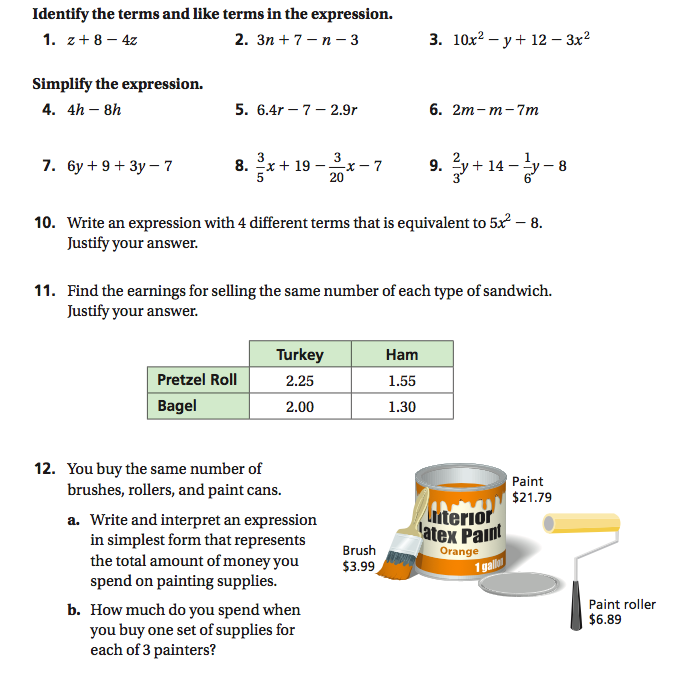 Station #3      Find the sum. 	1.  	2. 	3.   Station #4Find the difference. 	1.  	2. 	3.  Station #51.  You class project involves recycling aluminum cans.  After x weeks, your class has aluminum cans.  The class goal is to collect aluminum cans.  How many more aluminum cans does your class need to collect.   	2.  A rectangle has a width of and a 	height of .  Find the perimeter of 	the rectangle. Station #6Greenland has a population of x  people.  Barbados has a population of about 4500 more than 5 times the population of Greenland.  1. Write an expression for Greenland’s population.  		2. Write an expression Barbados’s population.3. Which country has more people? 4. Find and interpret the difference in the populations of these two countries.Station #11. _____________________2. _____________________3. _____________________Station #11. _____________________2. _____________________3. _____________________Station #21. ______________________________2. ______________________________Station #21. ______________________________2. ______________________________Station #3. 1. _____________________2. _____________________3. _____________________Station #3. 1. _____________________2. _____________________3. _____________________Station #41. _____________________2. _____________________3. _____________________Station #41. _____________________2. _____________________3. _____________________Station #5 1. ______________________________2. ______________________________Station #61. _____________________2. _____________________3. _____________________4. _____________________Station #61. _____________________2. _____________________3. _____________________4. _____________________